Press ReleaseBAI Information Security Announces Educational Seminars on RMF for DoDDoD Nears Convergence of DIACAP and Risk Management Framework (RMF)Fairlawn, VA (Aug. 12, 2013) BAI Information Security announced today that it will deliver a new series of educational seminars focused on the transition from DIACAP to the Risk Management Framework (RMF).  The educational seminars will be designed for management level and information assurance / technology professionals of all rank, both DoD employees and contractors, who need to become familiar with RMF and the imminent transition from DIACAP.  BAI's educational seminar, RMF for DoD: Managing the Transition from DIACAP, will be held on October 17 in Arlington, VA, at the Double Tree By Hilton Hotel, Crystal City.  Two sessions, morning and afternoon, will be delivered by DIACAP, FISMA, RMF expert Lon Berman.  The sessions will focus on understanding RMF as the foundation of an effective cybersecurity program, comparing RMF to the traditional DIACAP C&A process, and providing a “roadmap” for effectively managing the transition. As part of its educational focus, BAI will also deliver a 2 day, online seminar: RMF for DoD: Implementing the Transition from DIACAP on November 6-7. This program is tailored for practitioners seeking tactical guidance on RMF policies, procedures, roles and responsibilities, system categorization, NIST security controls, RMF life cycle and documentation. BAI has continued to successfully deliver RMF training and education during these challenging times of sequestration and budgetary cuts.  In response, BAI has expanded its traditional training services to include the most up-to-date information on DoD's RMF transition.  Additionally, BAI's Personal Classroom (online "instructor led") training classes have enhanced its capabilities to meet customer requirements in a cost-effective fashion.  "As DoD moves closer to transitioning to RMF, budget cuts are driving innovation", said Lon Berman, president, BAI.  "As a solution provider, we take the need for agility seriously, and we will continue in our endeavor to deliver effective education, training and consulting services to our customers."Headquartered in Fairlawn, VA, BAI Information Security is a trusted solution provider to DoD, Federal civil agencies, Intelligence communities, contractors, Fortune 500, state government and healthcare industries.  BAI's service methodology is based on the Risk Management Framework (RMF) developed by the National Institute of Standards and Technology (NIST) in partnership with the Joint Task Force Transformation Initiative (JTFTI).  The company has provided training and consulting services for over three decades nationally and internationally.  For additional information see: www.rmf.org.  Contact: Annette LeonardBAI Information SecurityPhone: (800) 763-1903   Ext 104Fax: (540) 808-10517467 Bluff View DriveFairlawn, VA 24141www.rmf.org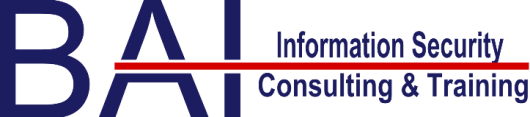 